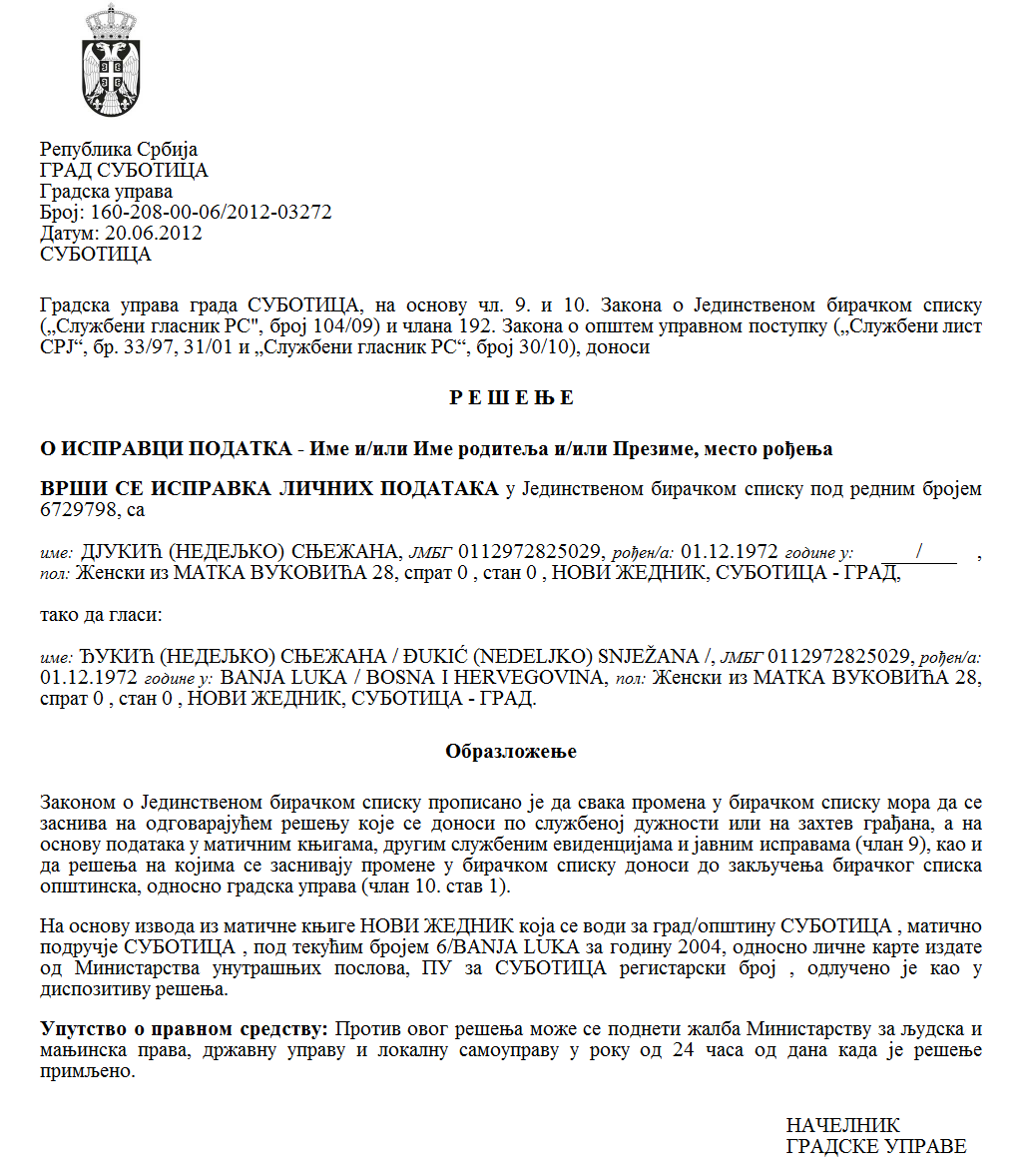 SZERB KÖZTÁRSASÁGVAJDASÁG AUTONÓM TARTOMÁNYZENTA KÖZSÉGZenta község számára a szociális védelem terén a közérdekű programokra és projektumokra  az eszközök odaítélésében illetékes  bizottság   Szám: 55-2/2021-IIKelt 2021. szeptember 27-én Z E N T AZenta község közérdekeit szolgáló egyesületek programjai és projektumai finanszírozásáról és társfinanszírozásáról szóló rendelet (Zenta Község Hivatalos Lapja,  29/2016. sz.) 15. szakasza alapján, a község számára a szociális védelem területén különleges érdekkel bíró programokra és projektumokra az eszközök odaítélésében illetékes bizottság a 2021. szeptember 27-én tartott ülésén elkészítette  az  alábbi ÉRTÉKELÉSI- ÉS RANGLISTÁTa  szociális védelem terén  az egyesületek bejelentett programjairól  és  projektumairól  a szociális védelem területén  a közösség nappali szolgáltatásokra a nyilvános pályázat  kapcsán, amely  2021. január 28-án jelent meg Zenta  község hivatalos  honlapján (http://www.zenta-senta.co.rs/)Javasoljuk a község polgármesterének, hogy a 2021. évben Zenta község finanszírozza és társfinanszírozza a szociális védelem területét a közösség nappali  szolgáltatásai nyújtása  szolgáltatásokat  az 1. sorszámtól a  2. sorszámig, éspedig                                                 Összesen:           2. 800.000,00A jelen értékelési- és ranglistát közzé kell tenni  Zenta község  hivatalos honlapján (http://www.zenta-senta.co.rs) és az e – Közigazgatás portálján. A pályázat résztvevői jogosultak betekinteni a benyújtott jelentkezésekbe és a csatolt  dokumentációba,   a  bejelentett programok  értékelési- és rangsorolási listájának  a megállapítását követően.Erre a ranglistára a pályázat résztvevői jogosultak a fellebbezésre annak a  közzétételétől számított öt napon belül. A fellebbezéseket Zenta község számára a szociális védelem terén a közérdekű  programokra és projektumokra  az eszközök odaítélésében illetékes  bizottságnak kell benyújtani,  a következő címen Zenta község,  24400 Zenta, Fő tér  1. szám.LEGENDA:  A pontozás ismérvei jelentésének megjelölése1) A program  vagy projektum referenciái: a terület,  amelyen a programot vagy projektumot megvalósítják,  a  program vagy projektum tartama,  a személyek száma, akik bekapcsolódnak a  programba vagy projektumba,  a  program  vagy projektum fejlesztésének  lehetősége és  annak fenntarthatósága – (összesen  10 pont), 2) Az elérendő célok: a közérdek kielégítésének terjedelme a területen, amelyen a  programot vagy projektumot  megvalósítják,  a terület állapotának előmozdítási foka,  amelyen a programot vagy projektumot megvalósítják – (összesen  10 pont), 3) A program- vagy projektumhordozó teljesítménye (összesen  20 pont)A program- vagy projektumhordozó teljesítményén az eddigi tapasztalat és  eredmények  értendőek  a  területen, amelyen a  programot vagy projektumot megvalósítják,  az egyesület  minősége és  szerepe  a  közeg  művelődési  életében.4) A program vagy projektum minősége (összesen 20 pont). 5) Az egyesület székhelye Zenta község területén található (összesen 20 pont), 6) Költségvetés (összesen  10 pont)- a költségszerkezet összehangoltsága a  program vagy projektum aktivitásaival, - a költségek  használatának gazdaságossága7) A program vagy projektum társfinanszírozása más forrásokból: saját bevételek,  a  területi autonómia  vagy  a  helyi önkormányzat költségvetése,  az Európai Unió alapjai,  ajándékok,  adományok,  hagyományok, hitelek és más,  az eszközök egy részének  hiánya esetén  a  program  vagy a projektum  finanszírozására (összesen  10 pont), 8) Az eszközök törvényes és hatékony használata és az előző programok vagy projektumok fenntarthatósága: használták-e már korábban a községi költségvetés eszközeit, és ha igen, eleget tettek-e a szerződött kötelezettségüknek (összesen 20 pont). Nagy Szuzanna s. k. a bizottság elnök asszonyaSorsz.EgyesületA program, illetve projektum neve  A jóváhagyott pénzeszközök összege dinárbanPontszám minden kritérium szerintÖsszesen pontszámÖsszesen pontszámSorsz.EgyesületA program, illetve projektum neve  A jóváhagyott pénzeszközök összege dinárbanPontszám minden kritérium szerintA kritérium  egys. számaPontok1Удружење грађана „Caritas” СентаPolgárok Egyesülete Caritas ZentaНародна кухиња и дневни боравак старих и акција поделе млека и хлебаNépi konyha, idősek napközije és tej-kenyér akció2.600.000,001201101Удружење грађана „Caritas” СентаPolgárok Egyesülete Caritas ZentaНародна кухиња и дневни боравак старих и акција поделе млека и хлебаNépi konyha, idősek napközije és tej-kenyér akció2.600.000,001202101Удружење грађана „Caritas” СентаPolgárok Egyesülete Caritas ZentaНародна кухиња и дневни боравак старих и акција поделе млека и хлебаNépi konyha, idősek napközije és tej-kenyér akció2.600.000,001203201Удружење грађана „Caritas” СентаPolgárok Egyesülete Caritas ZentaНародна кухиња и дневни боравак старих и акција поделе млека и хлебаNépi konyha, idősek napközije és tej-kenyér akció2.600.000,001204201Удружење грађана „Caritas” СентаPolgárok Egyesülete Caritas ZentaНародна кухиња и дневни боравак старих и акција поделе млека и хлебаNépi konyha, idősek napközije és tej-kenyér akció2.600.000,001205201Удружење грађана „Caritas” СентаPolgárok Egyesülete Caritas ZentaНародна кухиња и дневни боравак старих и акција поделе млека и хлебаNépi konyha, idősek napközije és tej-kenyér akció2.600.000,001206101Удружење грађана „Caritas” СентаPolgárok Egyesülete Caritas ZentaНародна кухиња и дневни боравак старих и акција поделе млека и хлебаNépi konyha, idősek napközije és tej-kenyér akció2.600.000,001207101Удружење грађана „Caritas” СентаPolgárok Egyesülete Caritas ZentaНародна кухиња и дневни боравак старих и акција поделе млека и хлебаNépi konyha, idősek napközije és tej-kenyér akció2.600.000,001208201Удружење грађана „Caritas” СентаPolgárok Egyesülete Caritas ZentaНародна кухиња и дневни боравак старих и акција поделе млека и хлебаNépi konyha, idősek napközije és tej-kenyér akció2.600.000,00120összesen1202Удружење Грађана „Подршка –Támogatás“Сента Polgárok Egyesülete„Подршка –Támogatás“ZentaСтицање услова за лиценцирање услуге личних пратилац дететаFeltételek  a  gyermek személyes  kísérője  szolgáltatás  engedélyeztetésére 200.000,001201102Удружење Грађана „Подршка –Támogatás“Сента Polgárok Egyesülete„Подршка –Támogatás“ZentaСтицање услова за лиценцирање услуге личних пратилац дететаFeltételek  a  gyermek személyes  kísérője  szolgáltatás  engedélyeztetésére 200.000,001202102Удружење Грађана „Подршка –Támogatás“Сента Polgárok Egyesülete„Подршка –Támogatás“ZentaСтицање услова за лиценцирање услуге личних пратилац дететаFeltételek  a  gyermek személyes  kísérője  szolgáltatás  engedélyeztetésére 200.000,001203202Удружење Грађана „Подршка –Támogatás“Сента Polgárok Egyesülete„Подршка –Támogatás“ZentaСтицање услова за лиценцирање услуге личних пратилац дететаFeltételek  a  gyermek személyes  kísérője  szolgáltatás  engedélyeztetésére 200.000,001204202Удружење Грађана „Подршка –Támogatás“Сента Polgárok Egyesülete„Подршка –Támogatás“ZentaСтицање услова за лиценцирање услуге личних пратилац дететаFeltételek  a  gyermek személyes  kísérője  szolgáltatás  engedélyeztetésére 200.000,001205202Удружење Грађана „Подршка –Támogatás“Сента Polgárok Egyesülete„Подршка –Támogatás“ZentaСтицање услова за лиценцирање услуге личних пратилац дететаFeltételek  a  gyermek személyes  kísérője  szolgáltatás  engedélyeztetésére 200.000,001206102Удружење Грађана „Подршка –Támogatás“Сента Polgárok Egyesülete„Подршка –Támogatás“ZentaСтицање услова за лиценцирање услуге личних пратилац дететаFeltételek  a  gyermek személyes  kísérője  szolgáltatás  engedélyeztetésére 200.000,00120702Удружење Грађана „Подршка –Támogatás“Сента Polgárok Egyesülete„Подршка –Támogatás“ZentaСтицање услова за лиценцирање услуге личних пратилац дететаFeltételek  a  gyermek személyes  kísérője  szolgáltatás  engedélyeztetésére 200.000,001208202Удружење Грађана „Подршка –Támogatás“Сента Polgárok Egyesülete„Подршка –Támogatás“ZentaСтицање услова за лиценцирање услуге личних пратилац дететаFeltételek  a  gyermek személyes  kísérője  szolgáltatás  engedélyeztetésére 200.000,00120összesen110